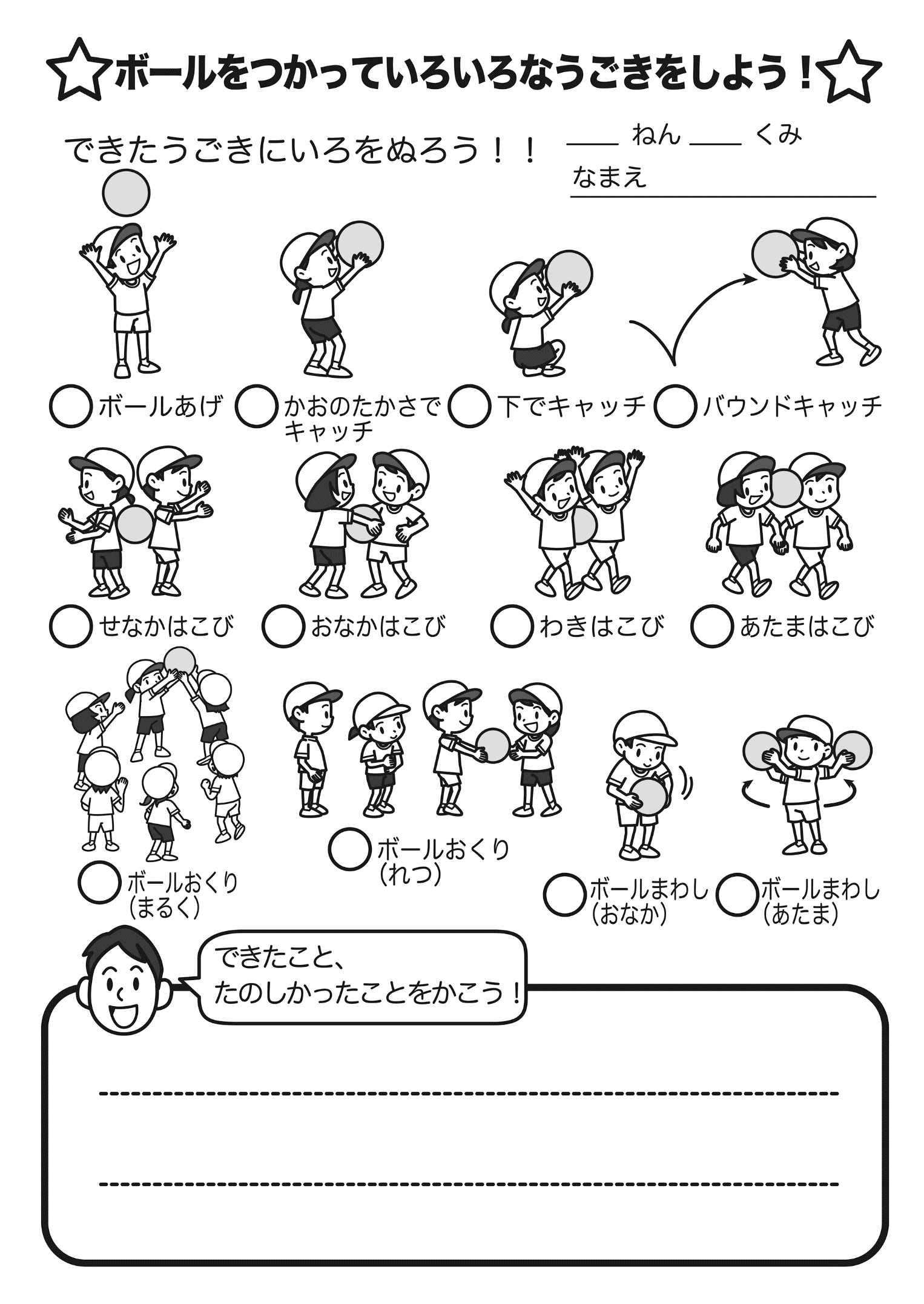 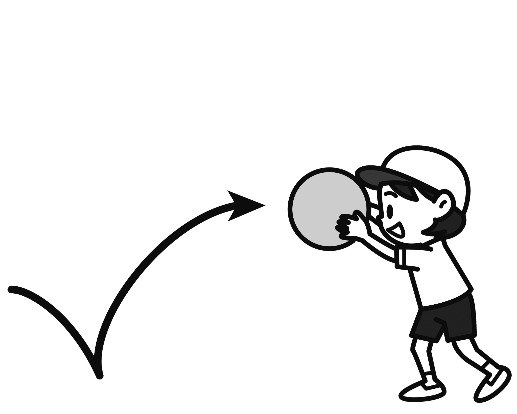 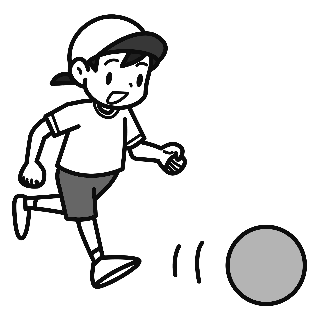 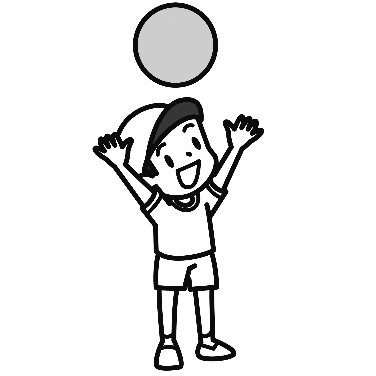 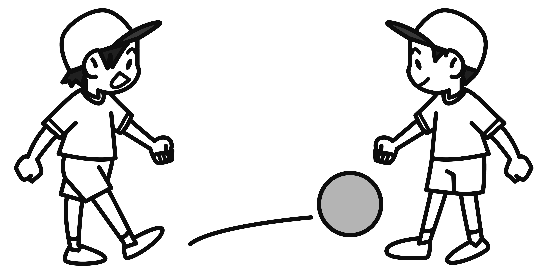 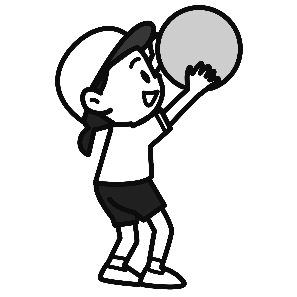 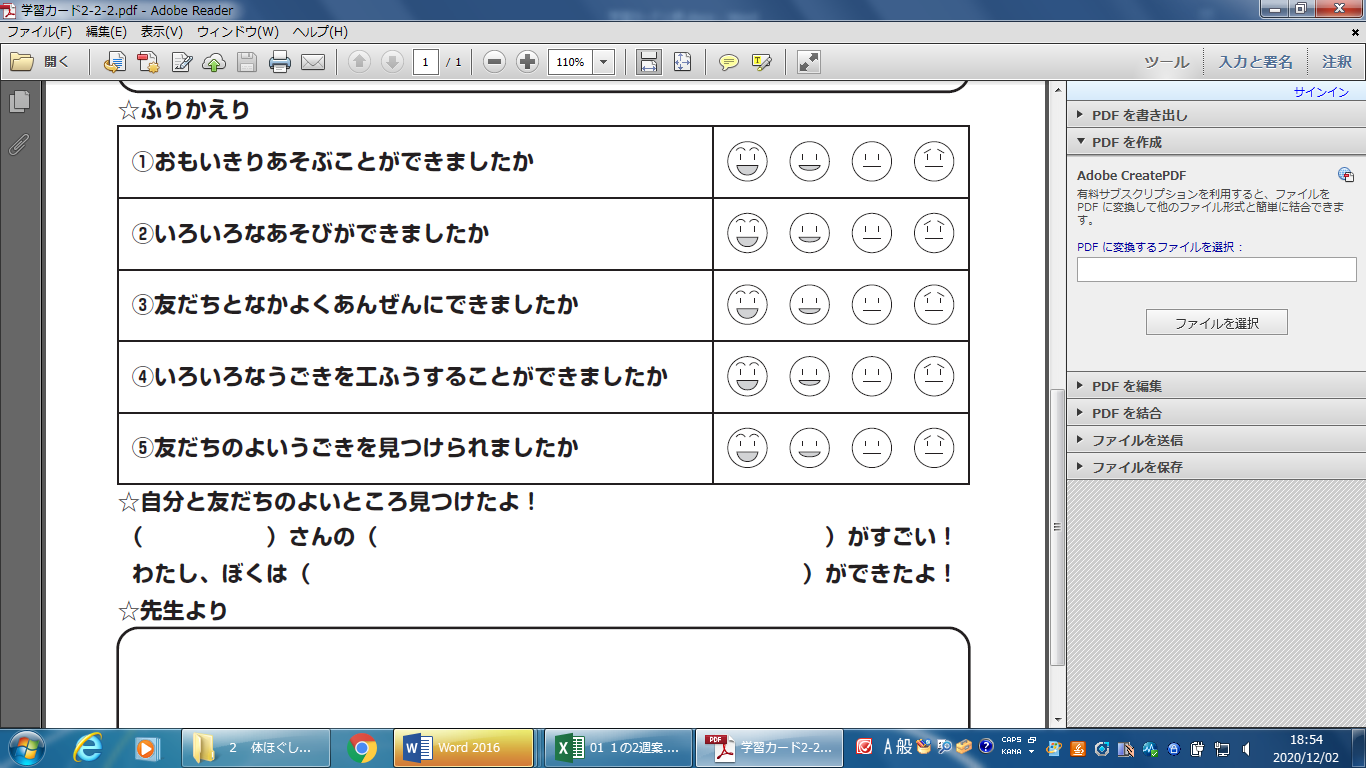 出典：「小学校体育　簡単！授業で役立つイラスト＆学習カードＣＤ－ＲＯＭ」東洋館出版社「イラストで見る　全単元・全時間の授業のすべて　小学校２年　体育」東洋館出版社　出典：「小学校体育　簡単！授業で役立つイラスト＆学習カードＣＤ－ＲＯＭ」東洋館出版社「イラストで見る　全単元・全時間の授業のすべて　小学校２年　体育」東洋館出版社　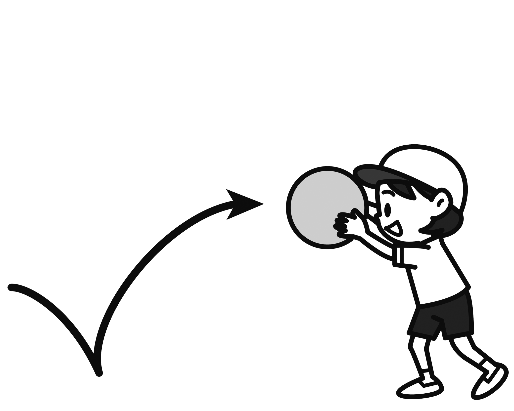 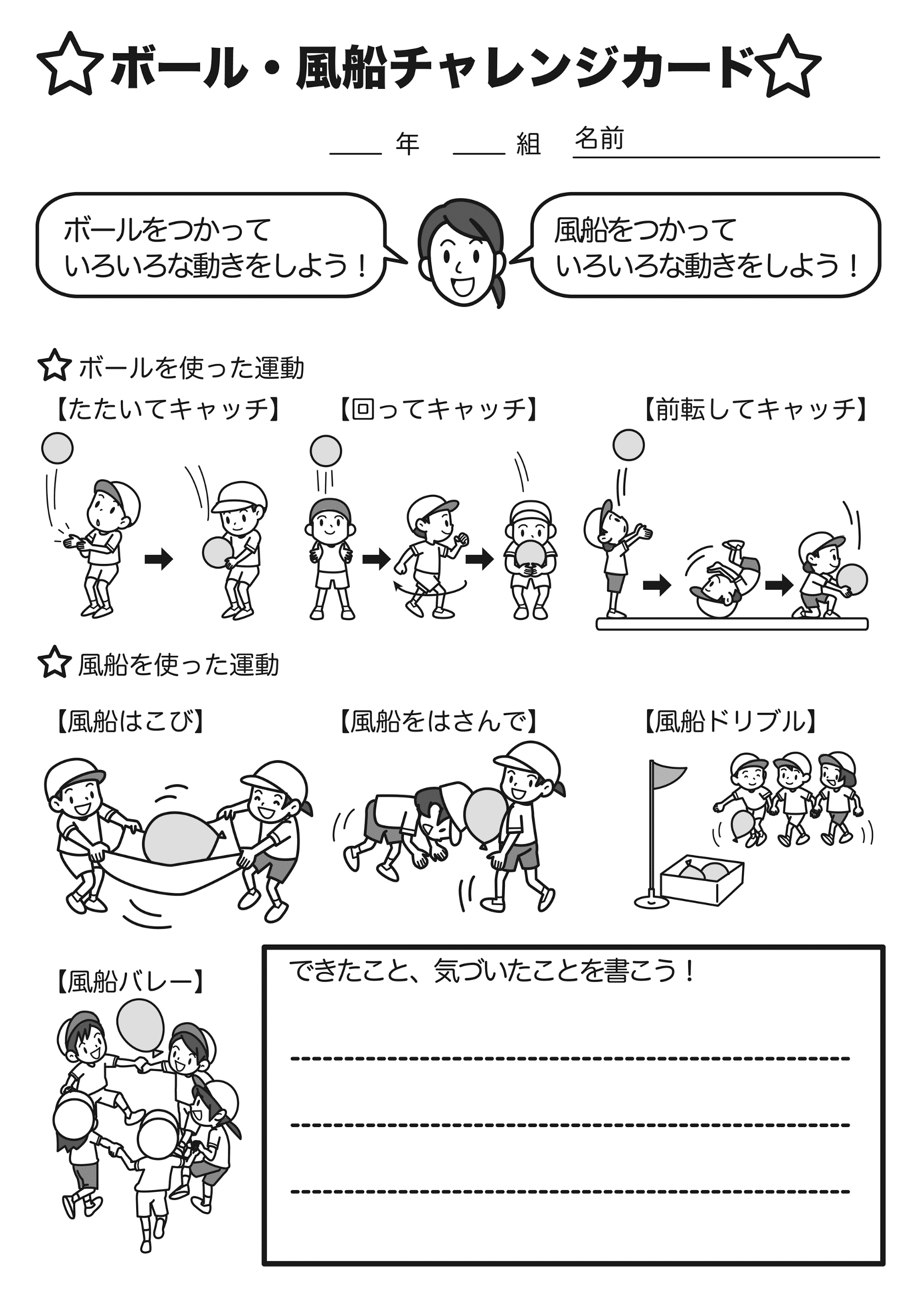 　　出典：「小学校体育　簡単！授業で役立つイラスト＆学習カードＣＤ－ＲＯＭ」東洋館出版社「イラストで見る　全単元・全時間の授業のすべて　小学校２年　体育」東洋館出版社　